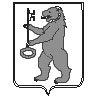 БАЛАХТОНСКИЙ СЕЛЬСКИЙ СОВЕТ ДЕПУТАТОВКОЗУЛЬСКОГО РАЙОНАКРАСНОЯРСКОГО КРАЯРЕШЕНИЕ  22.06. 2000                                    с. Балахтон                                        № 41-216р	О внесении изменений в Решение сельского Совета депутатов  от 27.06.2018  № 26-127р «Об утверждении Положения о комиссии по соблюдению лицами, замещающими муниципальные должности, требований законодательства о противодействии коррупции и урегулированию конфликта интересов в муниципальном образовании Балахтонский сельсовет»В соответствии с Федеральным законом от 02.03.2007 № 25-ФЗ «О муниципальной службе в Российской Федерации», Федеральным законом от 25.12.2008 № 273-ФЗ «О противодействии коррупции», Законом Красноярского края от 24.04.2008 № 5-1565 «Об особенностях правового регулирования муниципальной службы в Красноярском крае», руководствуясь пунктом 7 статьи 11 и пунктом 7 статьи 20 Устава Балахтонского сельсовета, Балахтонский сельский Совет депутатов РЕШИЛ: 	1. В Решение сельского Совета депутатов  от 27.06.2018  № 26-127р «Об утверждении Положения о комиссии по соблюдению лицами, замещающими муниципальные должности, требований законодательства о противодействии коррупции и урегулированию конфликта интересов в муниципальном образовании Балахтонский сельсовет» внести следующие изменения:	1.1 Пункт 18 Положения считать пунктом 19.	1.2. Пункт 18 Положения изложить в следующей редакции:	«18. Взыскания в отношении муниципального служащего применяются представителем нанимателя (работодателем) не позднее шести месяцев со дня поступления информации о совершении муниципальным служащим коррупционного правонарушения и не позднее трёх лет со дня его совершения».2. Решение вступает в силу со дня, следующего за днём его официального опубликования в местном периодическом издании «Балахтонские вести» и подлежит размещению на официальном сайте Балахтонского сельсовета http://balahton-adm.gbu.su/.Председатель Совета                                                                   Е.А. ГардтГлава сельсовета                                                                          В.А. МецгерПРИЛОЖЕНИЕ                                                              к Решению Балахтонского сельского Совета депутатов                                                              от 27.06. 2018 № 26-127р(с изменениями от ПОЛОЖЕНИЕ о комиссии по соблюдению лицами, замещающими муниципальные должности, требований законодательства о противодействии коррупции  и урегулированию конфликта интересовв муниципальном образовании Балахтонский сельсоветНастоящим Положением определяется порядок формирования и деятельности комиссии по соблюдению лицами, замещающими муниципальные должности, требований законодательства о противодействии коррупции и урегулированию конфликта интересов  в муниципальном образовании Балахтонский сельсовет (далее - комиссия).В рамках настоящего Положения под лицами, замещающими муниципальные должности, понимается глава муниципального образования, депутаты представительного органа.  Для целей настоящего Положения используется понятие «конфликт интересов», установленное Федеральным законом «О противодействии коррупции».3. Комиссия вправе рассматривать вопросы, связанные:3.1. с соблюдением запретов, ограничений и обязанностей, установленных для лиц, замещающих муниципальные должности;3.2. с предотвращением или урегулированием конфликта интересов при осуществлении лицами, замещающими муниципальные должности, своих полномочий.4. В своей деятельности комиссия руководствуется Конституцией Российской Федерации, федеральными конституционными законами, федеральными законами, актами Президента Российской Федерации и Правительства Российской Федерации, законодательством Красноярского края, правовыми актами Балахтонского сельского Совета депутатов.5. Комиссия образуется из числа депутатов, муниципальных служащих и иных лиц правовым актом председателя Балахтонского сельского Совета депутатов,  которым также определяются председатель комиссии, заместитель председателя комиссии, секретарь и члены комиссии. Общее число членов комиссии составляет 5 человек.Число членов комиссии, не замещающих должности муниципальной службы в органах местного самоуправления, должно составлять не менее двух от общего числа членов комиссии.6. В отсутствие председателя комиссии его обязанности исполняет заместитель председателя комиссии.При возможном возникновении конфликта интересов у членов комиссии в связи с рассмотрением вопросов, включенных в повестку заседания комиссии, они обязаны до начала заседания заявить об этом. В этом случае соответствующий член комиссии не принимает участие в рассмотрении указанных вопросов.В случае рассмотрения комиссией вопроса в отношении депутата, входящего в состав комиссии, указанный депутат по решению комиссии освобождается от участия в деятельности комиссии на время рассмотрения данного вопроса.7. В заседаниях комиссии могут участвовать депутаты, не входящие в состав комиссии, а также муниципальные служащие администрации Балахтонского сельсовета, иные специалисты, которые могут дать пояснения по вопросам, рассматриваемым комиссией.8. Основаниями для проведения заседания комиссии являются:8.1. наличие в Балахтонском сельском Совете депутатов материалов, свидетельствующих о непринятии лицом, замещающим муниципальную должность, мер по предотвращению или урегулированию конфликта интересов, стороной которого данное лицо является;8.2. поступление от лица, замещающего муниципальную должность, уведомления о возникновении личной заинтересованности при осуществлении полномочий, которая приводит или может привести к конфликту интересов;8.3. поступление от уполномоченных органов предложения о рассмотрении результатов проверки, полученных в ходе осуществления контроля за расходами лица, замещающего муниципальную должность;8.4. иные случаи, установленные законодательством о противодействии коррупции.Комиссия не рассматривает сообщения о преступлениях, административных правонарушениях, анонимные обращения, не проводит проверки по фактам нарушения депутатской этики.9. Председатель комиссии при поступлении к нему материалов, содержащих основания для проведения заседания комиссии, в 5-дневный срок назначает заседание комиссии. При этом дата заседания комиссии не может быть назначена позднее 10 дней со дня поступления информации.Заседание комиссии по рассмотрению уведомления, указанного в подпункте 8.2 пункта 8 настоящего Положения, как правило, проводится в течение 15 дней со дня поступления уведомления.Председатель комиссии организует ознакомление лица, замещающего муниципальную должность, в отношении которого комиссией рассматривается соответствующий вопрос, с поступившими материалами проверки. Председатель комиссии, с целью получения необходимой для проведения заседания информации, вправе обратиться к председателю Балахтонского сельского Совета депутатов с ходатайством о направлении за подписью последнего запросов в компетентные органы в порядке, установленном законодательством. 10. Заседание комиссии считается правомочным, если на нем присутствует не менее двух третей от общего числа членов комиссии.Заседание комиссии проводится, как правило, в присутствии лица, замещающего муниципальную должность, в отношении которого рассматривается соответствующий вопрос, или его представителя. О намерении лично присутствовать на заседании комиссии либо обеспечить присутствие своего представителя вышеназванное лицо указывает письменно.Заседания комиссии могут проводиться в отсутствие лица, замещающего муниципальную должность (его представителя), в случае:а) если от лица, замещающего муниципальную должность, в письменном виде не поступила информация о намерении лично присутствовать на заседании комиссии либо обеспечить присутствие своего представителя;б) если лицо, замещающее муниципальную должность, (его представитель), намеревающийся лично присутствовать на заседании комиссии и надлежащим образом извещенный о времени и месте его проведения, не явился на заседание комиссии.11. На заседании комиссии заслушиваются пояснения лица, замещающего муниципальную должность, а также иных лиц, указанных в пункте 7 настоящего Положения, рассматриваются имеющиеся материалы.12. Члены комиссии и лица, участвовавшие в ее заседании, не вправе разглашать сведения, ставшие им известными в ходе работы комиссии.13. По итогам рассмотрения вопроса о непринятии лицом, замещающим муниципальную должность, мер по предотвращению или урегулированию конфликта интересов, стороной которого является указанное лицо, комиссия принимает одно из следующих решений:установить, что лицо, замещающее муниципальную должность, соблюдало требования по предотвращению или урегулированию конфликта интересов;установить, что лицо, замещающее муниципальную должность, не соблюдало требования по предотвращению или урегулированию конфликта интересов. В этом случае комиссия рекомендует Балахтонскому сельскому Совету депутатов применить к лицу меры ответственности, предусмотренные законодательством.По итогам рассмотрения вопроса о возникновении у лица, замещающего муниципальную должность, личной заинтересованности при осуществлении своих полномочий, которая приводит или может привести к конфликту интересов, комиссия принимает одно из следующих решений:признать, что при осуществлении лицом, замещающим муниципальную должность, своих полномочий конфликт интересов отсутствует;признать, что при осуществлении лицом, замещающим муниципальную должность, своих полномочий личная заинтересованность приводит или может привести к конфликту интересов. В этом случае комиссия рекомендует лицу принять меры по урегулированию конфликта интересов или по недопущению его возникновения.По итогам рассмотрения иных вопросов в отношении случаев, указанных в пунктах 8.3, 8.4 настоящего Положения, комиссия вправе направлять свои рекомендации в представительный орган, лицу, замещающему муниципальную должность, в отношении которого рассматривался соответствующий вопрос.14. Решения комиссии принимаются простым большинством голосов присутствующих на заседании членов комиссии.15. Решение комиссии оформляется протоколом, который подписывают члены комиссии, принимавшие участие в ее заседании. Решение комиссии носит рекомендательный характер.В протоколе заседания комиссии указываются:дата заседания комиссии, фамилии, имена, отчества членов комиссии и других лиц, присутствующих на заседании;формулировка каждого из рассматриваемых на заседании комиссии вопросов с указанием фамилии, имени, отчества депутата, в отношении которого рассматривается вопрос;сведения о материалах, содержащих основания для проведения заседания комиссии, их источник и дата поступления в комиссию;фамилии, имена, отчества выступивших на заседании лиц и краткое изложение их выступлений;содержание пояснений лица, замещающего муниципальную должность, и других лиц по существу рассматриваемого вопроса;решение и обоснование его принятия, результаты голосования.В протокол могут быть внесены иные сведения.16. Член комиссии, несогласный с ее решением, вправе в письменной форме изложить свое мнение, которое подлежит обязательному приобщению к протоколу заседания комиссии и с которым должно быть ознакомлено лицо, замещающее муниципальную должность, в отношении которого рассматривался соответствующий вопрос, или его представитель.17. Копии протокола заседания комиссии в 7-дневный срок со дня заседания направляются председателю Балахтонского сельского Совета депутатов, а также лицу, в отношении которого комиссией рассмотрен соответствующий вопрос.18. Взыскания в отношении муниципального служащего применяются представителем нанимателя (работодателем) не позднее шести месяцев со дня поступления информации о совершении муниципальным служащим коррупционного правонарушения и не позднее трёх лет со дня его совершения.19. Организационно-техническое и документационное обеспечение деятельности комиссии, а также информирование членов комиссии о вопросах, включенных в повестку дня, о дате, времени и месте проведения заседания, ознакомление членов комиссии с материалами, представляемыми для обсуждения на заседании комиссии, осуществляются секретарем комиссии.     ПРИЛОЖЕНИЕ 2                                                                   к решению Балахтонского сельского Совета депутатов                                                                   от 27.06.2018 № 26-127р СОСТАВ комиссии по соблюдению требований законодательства о противодействии коррупции и урегулированию конфликта интересов в муниципальном образовании Балахтонский сельсовет                                                 ПРИЛОЖЕНИЕ                                                              к Решению Балахтонского сельского Совета депутатов                                                              от 00.00.2020 № 00-000рПОЛОЖЕНИЕ о комиссии по соблюдению требований к служебному поведению муниципальных служащих и урегулированию конфликта интересов в муниципальном образовании Балахтонский сельсовет 				1. Общие положения1.1. Настоящее Положение в соответствии со статьей 14.1 Федерального закона от 02.03.2007 № 25-ФЗ «О муниципальной службе в Российской Федерации» (далее - Федеральный закон № 25-ФЗ), статьей 3.1 Закона Красноярского края от 24.04.2008 № 5-1565 «Об особенностях правового регулирования муниципальной службы в Красноярском крае» устанавливает порядок образования и деятельности комиссии по соблюдению требований к служебному поведению муниципальных служащих и урегулированию конфликтов интересов в муниципальном образовании Балахтонский сельсовет  (далее – комиссия).1.2. Комиссия в своей деятельности руководствуется Конституцией Российской Федерации, федеральными конституционными законами, федеральными законами, Указами Президента Российской Федерации, актами Правительства Российской Федерации, Уставом Красноярского края, законами и иными нормативными правовыми актами Красноярского края, Уставом муниципального образования Балахтонский сельсовет, настоящим Положением, а также иными муниципальными нормативными правовыми актами.1.3. Комиссия осуществляет полномочия в отношении муниципальных служащих, замещающих должности в муниципальном образовании Балахтонский сельсовет.1.4. Основной задачей комиссии является:- содействие муниципальному образованию Балахтонский сельсовет в урегулировании конфликта интересов, способного привести к причинению вреда законным интересам граждан, организаций, общества, муниципальному образованию, субъекта Российской Федерации или Российской Федерации;- обеспечение соблюдения муниципальными служащими, ограничений и запретов, требований о предотвращении или урегулировании конфликта интересов, а также в обеспечении исполнения ими обязанностей, установленных Федеральным законом от 25.12.2008 № 273-ФЗ «О противодействии коррупции», другими федеральными законами.1.5. Комиссия рассматривает вопросы, связанные с соблюдением муниципальными служащими требований к служебному поведению и (или) требований об урегулировании конфликта интересов.1.6. Термины «конфликт интересов», «личная заинтересованность», «предотвращение или урегулирование конфликта интересов», по тексту данного Положения, применяются в значении, используемом в статье 14.1 Федерального закона от 02.03.2007 № 25-ФЗ. 			2. Порядок образования комиссии2.1. Комиссия образуется муниципальным правовым актом органа местного самоуправления.2.2. Муниципальным правовым актом об образовании комиссии определяются председатель комиссии, его заместитель, назначаемый из числа членов комиссии, замещающих муниципальные должности или должности муниципальной службы, секретарь и члены комиссии.5. Комиссия образуется из числа депутатов, муниципальных служащих и иных лиц правовым актом председателя Балахтонского сельского Совета депутатов,  которым также определяются председатель комиссии, заместитель председателя комиссии, секретарь и члены комиссии. Общее число членов комиссии составляет 5 человек.Число членов комиссии, не замещающих должности муниципальной службы в органах местного самоуправления, должно составлять не менее двух от общего числа членов комиссии.2.3. В состав комиссии могут быть включены:1) представитель нанимателя (работодатель) и (или) уполномоченные им лица, муниципальные служащие;2) представители научных организаций, профессиональных образовательных организаций и организаций дополнительного профессионального и высшего образования;3) депутаты представительного органа муниципального образования.4) представители общественности муниципального образования.2.4. Члены комиссии, указанные в подпунктах 2 - 4 пункта 2.3 настоящего Положения, в случае их включения в состав комиссии участвуют в работе комиссии в качестве независимых экспертов специалистов по вопросам, связанным с муниципальной службой.2.5. Число членов комиссии, не замещающих должности муниципальной службы, должно составлять не менее одной четверти от общего числа членов комиссии.2.6. Состав комиссии формируется таким образом, чтобы исключить возможность возникновения конфликта интересов, который мог бы повлиять на принимаемые комиссией решения.2.7. Все члены комиссии при принятии решений обладают равными правами. В отсутствие председателя комиссии его обязанности исполняет заместитель председателя комиссии.			3. Порядок работы комиссии3.1. Основанием для проведения заседания комиссии является:3.1.1. Представление представителем нанимателя (работодателем) либо уполномоченным им должностным лицом материалов проверки, свидетельствующих:3.1.1.1. о представлении муниципальным служащим недостоверных или неполных сведений о доходах, об имуществе и обязательствах имущественного характера, сведений о расходах.3.1.1.2. о несоблюдении муниципальным служащим требований к служебному поведению и (или) требований об урегулировании конфликта интересов.3.1.2. Поступившее в комиссию:3.1.2.1. обращение гражданина, замещавшего должность в органе местного самоуправления, аппарате избирательной комиссии муниципального образования муниципальной службы, включенную в перечень должностей, утвержденный нормативным правовым актом Российской Федерации, о даче согласия на замещение на условиях трудового договора должности в организации и (или) выполнении в данной организации работы (оказывать данной организации услуги) в течение месяца стоимостью более ста тысяч рублей на условиях гражданско-правового договора (гражданско-правовых договоров), если отдельные функции по государственному управлению этой организацией входили в его должностные (служебные) обязанности, до истечения двух лет со дня увольнения с муниципальной службы. Комиссия обязана рассмотреть письменное обращение гражданина о даче согласия на замещение на условиях трудового договора должности в организации и (или) на выполнение в данной организации работ (оказание данной организации услуг) на условиях гражданско-правового договора в течение семи дней со дня поступления указанного обращения;3.1.2.2. заявление муниципального служащего о невозможности по объективным причинам представить сведения о доходах, об имуществе и обязательствах имущественного характера, сведения о расходах своих супруги (супруга) и несовершеннолетних детей;3.1.2.3. уведомление муниципального служащего о возникновении личной заинтересованности при исполнении должностных обязанностей, которая приводит или может привести к конфликту интересов, в порядке, установленном нормативным правовым актом руководителя органа местного самоуправления;3.1.2.4. поступившая от представителя нанимателя (работодателя) или иных лиц информация о наличии у муниципального служащего личной заинтересованности, которая приводит или может привести к конфликту интересов;3.1.2.5. уведомление коммерческой или некоммерческой организации о заключении с гражданином, замещавшим должность муниципальной службы в органе местного самоуправления, трудового или гражданско-правового договора на выполнение работ (оказание услуг), при условии, что указанному гражданину комиссией ранее было отказано во вступлении в трудовые и гражданско-правовые отношения с данной организацией или что вопрос о даче согласия такому гражданину на замещение им должности в коммерческой или некоммерческой организации либо на выполнение им работы на условиях гражданско-правового договора в коммерческой или некоммерческой организации комиссией не рассматривался.3.2. Информация, указанная в пункте 3.1 настоящего раздела, должна быть представлена в письменном виде и содержать следующие сведения:а) фамилию, имя, отчество муниципального служащего;б) описание действий (бездействия) муниципального служащего, свидетельствующих о наличие коррупционного нарушения; в) данные об источнике информации.3.3. В комиссию могут быть представлены материалы, подтверждающие наличие у муниципального служащего личной заинтересованности, которая приводит или может привести к конфликту интересов.3.4. Комиссия не рассматривает сообщения о преступлениях и административных правонарушениях, а также анонимные обращения, не проводит проверки по фактам нарушения служебной дисциплины.3.5. Председатель комиссии:- в 3-дневный срок со дня поступления информации, указанной в пункте 3.1 настоящего раздела, выносит решение о проведении проверки этой информации, в том числе материалов, указанных в пункте 3.3 настоящего раздела; - в 3-дневный срок со дня поступления информации назначает дату заседания комиссии. При этом дата заседания комиссии не может быть назначена позднее семи дней со дня поступления указанной информации;- организует ознакомление муниципального служащего, в отношении которого комиссией рассматривается вопрос о соблюдении требований к служебному поведению или требований об урегулировании конфликта интересов, его представителя, членов комиссии и других лиц, участвующих в заседании комиссии;- рассматривает ходатайства о приглашении на заседание комиссии приглашенных лиц, принимает решение об их удовлетворении (об отказе в удовлетворении) и о рассмотрении (об отказе в рассмотрении) в ходе заседания комиссии дополнительных материалов.3.6. При поступлении в комиссию информации о наличии у муниципального служащего личной заинтересованности, которая приводит или может привести к конфликту интересов, председатель комиссии немедленно информирует об этом представителя нанимателя (работодателя) в целях принятия им мер по предотвращению конфликта интересов: усиление контроля за исполнением муниципальным служащим его должностных обязанностей, отстранение муниципального служащего от замещаемой должности муниципальной службы на период урегулирования конфликта интересов или иных мер.3.7. С целью установления факта наличия (или отсутствия) личной заинтересованности муниципального служащего, которая может привести или приводит к конфликту интересов, комиссия имеет право:- запрашивать необходимые для работы комиссии сведения от государственных органов, органов местного самоуправления и организаций;- приглашать и заслушивать на заседании комиссии должностных лиц государственных органов, органов местного самоуправления, представителей организаций, иных лиц;- письменного обращения к представителю нанимателя (работодателю) с целью запроса сведений, интересующих комиссию, от государственных органов, органов местного самоуправления и организаций.3.8. Дата, время и место заседания комиссии устанавливаются ее председателем.3.9. Секретарь комиссии решает организационные вопросы, связанные с подготовкой заседания комиссии, а также извещает членов комиссии о дате, времени и месте заседания, о вопросах, включенных в повестку дня, не позднее чем за семь дней до дня заседания.3.10. Заседание комиссии считается правомочным, если на нем присутствует не менее двух третей от общего числа членов комиссии. 3.11. При возможном возникновении конфликта интересов у членов комиссии в связи с рассмотрением вопросов, включенных в повестку дня заседания комиссии, они обязаны до начала заседания заявить об этом. В подобном случае соответствующий член комиссии не принимает участия в рассмотрении указанных вопросов.3.12. Заседание комиссии проводится в присутствии муниципального служащего, в отношении которого рассматривается вопрос о соблюдении требований к служебному поведению или требований об урегулировании конфликта интересов. При наличии письменной просьбы муниципального служащего о рассмотрении указанного вопроса без его участия заседание комиссии проводится в его отсутствие. В случае неявки муниципального служащего или его представителя на заседание комиссии при отсутствии письменной просьбы муниципальной служащего о рассмотрении указанного вопроса без его участия рассмотрение вопроса откладывается. В случае вторичной неявки муниципального служащего или его представителя без уважительных причин комиссия может принять решение о рассмотрении указанного вопроса в отсутствие муниципального служащего.3.13. На заседании комиссии заслушиваются пояснения муниципального служащего (с его согласия) и иных лиц, рассматриваются материалы по существу предъявляемых муниципальному служащему претензий, а также дополнительные материалы.3.14. Члены комиссии и лица, участвовавшие в ее заседании, не вправе разглашать сведения, ставшие им известными в ходе работы комиссии.3.15.Уважительными причинами отсутствия муниципального служащего на заседании комиссии при условии их документального подтверждения являются:болезнь муниципального служащего или членов его семьи;препятствие, возникшее в результате действия непреодолимой силы, или иное обстоятельство, не зависящее от воли муниципального служащего;иные причины, признанные комиссией уважительными. 3.16. На заседание комиссии могут приглашаться должностные лица государственных органов, органов местного самоуправления, представители организаций, а также иные лица. Приглашение должностных лиц государственных органов, органов местного самоуправления и представителей организаций может осуществляться секретарем комиссии по письменной просьбе члена комиссии, её председателя или муниципального служащего, информация в отношении которого рассматривается на заседании.3.17. По итогам рассмотрения вопроса, указанного в подпункте 3.1.1.1 пункта 3.1.1 настоящего Положения, комиссия принимает одно из следующих решений:3.17.1. Установить, что сведения о доходах, об имуществе и обязательствах имущественного характера, сведения о расходах, представленные муниципальным служащим, являются достоверными и полными.3.17.2. Установить, что сведения о доходах, об имуществе и обязательствах имущественного характера, сведения о расходах, представленные муниципальным служащим, являются недостоверными и (или) неполными. В этом случае комиссия рекомендует руководителю органа местного самоуправления применить к муниципальному служащему конкретную меру ответственности.3.18. По итогам рассмотрения вопроса, указанного в подпункте 3.1.1.2 пункта 3.1.1 настоящего Положения, комиссия принимает одно из следующих решений:3.18.1. Установить, что муниципальный служащий соблюдал требования к служебному поведению и (или) требования об урегулировании конфликта интересов.3.18.2. Установить, что муниципальный служащий не соблюдал требования к служебному поведению и (или) требования об урегулировании конфликта интересов. В этом случае комиссия рекомендует руководителю органа местного самоуправления указать муниципальному служащему на недопустимость нарушения требований к служебному поведению и (или) требований об урегулировании конфликта интересов либо применить к муниципальному служащему конкретную меру ответственности.3.19. По итогам рассмотрения вопроса, указанного в подпункте 3.1.2.1 пункта 3.1.2 настоящего раздела, комиссия принимает одно из следующих решений:3.19.1. дать гражданину согласие на замещение на условиях трудового договора должности в организации и (или) выполнении в данной организации работы (оказании данной организации услуги) в течение месяца стоимостью более ста тысяч рублей на условиях гражданско-правового договора (гражданско-правовых договоров), если отдельные функции по государственному управлению этой организацией входили в его должностные (служебные) обязанности;3.19.2. отказать гражданину в замещении на условиях трудового договора должности в организации и (или) выполнении в данной организации работы (оказании данной организации услуги) в течение месяца стоимостью более ста тысяч рублей на условиях гражданско-правового договора (гражданско-правовых договоров), если отдельные функции по государственному управлению этой организацией входили в его должностные (служебные) обязанности, и мотивировать свой отказ.3.20. По итогам рассмотрения вопроса, указанного в  подпункте 3.1.2.2  пункта 3.1.2 настоящего раздела, комиссия принимает одно из следующих решений:3.20.1. признать, что причина непредставления муниципальным служащим сведений о доходах, об имуществе и обязательствах имущественного характера, сведений о расходах своих супруги (супруга) и несовершеннолетних детей является объективной и уважительной;3.20.2. признать, что причина непредставления муниципальным служащим сведений о доходах, об имуществе и обязательствах имущественного характера, сведений о расходах своих супруги (супруга) и несовершеннолетних детей не является уважительной. В этом случае комиссия рекомендует муниципальному служащему принять меры по представлению указанных сведений;3.20.3. признать, что причина непредставления муниципальным служащим сведений о доходах, об имуществе и обязательствах имущественного характера, сведений о расходах своих супруги (супруга) и несовершеннолетних детей необъективна и является способом уклонения от представления указанных сведений. В этом случае комиссия рекомендует руководителю органа местного самоуправления применить к муниципальному служащему конкретную меру ответственности.3.21. По итогам рассмотрения информации, указанной в подпунктах 3.1.2.3, 3.1.2.4 пункта 3.1.2 настоящего раздела, комиссия принимает одно из следующих решений:3.21.1. установить, что в рассматриваемом случае не содержится признаков личной заинтересованности муниципального служащего, которая приводит или может привести к конфликту интересов;3.21.2. установить факт наличия личной заинтересованности муниципального служащего, которая приводит или может привести к конфликту интересов. В этом случае работодателю (представителю нанимателя) предлагаются рекомендации, направленные на предотвращение или урегулирование этого конфликта интересов;3.21.3. установить, что муниципальный служащий не соблюдал требования об урегулировании конфликта интересов. В этом случае комиссия рекомендует руководителю органа местного самоуправления применить к муниципальному служащему конкретную меру ответственности.3.22. По итогам рассмотрения уведомления, указанного в подпункте 3.1.2.4 настоящего Положения, комиссия принимает в отношении гражданина, замещавшего должность муниципальной службы, одно из следующих решений:3.22.1. дать согласие на замещение им должности в коммерческой или некоммерческой организации либо на выполнение работы на условиях гражданско-правового договора в коммерческой или некоммерческой организации, если отдельные функции по муниципальному управлению этой организации входили в его должностные (служебные) обязанности.3.22.2. установить, что замещение им на условиях трудового договора должности в коммерческой или некоммерческой организации и (или) выполнение в коммерческой или некоммерческой организации работ (оказание услуг) нарушают требования статьи 12 Федерального закона от 25.12.2008 № 273-ФЗ «О противодействии коррупции». В этом случае комиссия рекомендует руководителю органа местного самоуправления (представителю нанимателя (работодателю) проинформировать об указанных обстоятельствах органы прокуратуры и уведомившую организацию.3.23. Решения комиссии принимаются тайным голосованием (если комиссия не примет иное решение) простым большинством голосов присутствующих на заседании членов комиссии. 3.24. Решения комиссии оформляются протоколами, которые подписывают члены комиссии, принимавшие участие в ее заседании.Член комиссии, не согласный с принятым решением комиссии, вправе выразить особое мнение. Особое мнение оформляется в письменном виде и прилагается к решению комиссии. При подписании решения комиссии членом комиссии, выразившим особое мнение, рядом с подписью ставится пометка «с особым мнением».3.25. В протоколе комиссии указываются:3.25.1. дата заседания комиссии, фамилии, имена, отчества членов комиссии и других лиц, присутствующих на заседании;3.25.2. формулировка каждого из рассматриваемых на заседании комиссии вопросов с указанием фамилии, имени, отчества, должности муниципального служащего, в отношении которого рассматривается вопрос о соблюдении требований к служебному поведению или требований об урегулировании конфликта интересов;3.25.3. предъявляемые к муниципальному служащему претензии, материалы, на которых они основываются;3.25.4. содержание пояснений муниципального служащего и других лиц по существу предъявляемых претензий;3.25.5. фамилии, имена, отчества выступивших на заседании лиц и краткое изложение их выступлений;3.25.6 источник информации, содержащей основания для проведения заседания комиссии, дата поступления информации в орган местного самоуправления, аппарат избирательной комиссии муниципального образования;3.25.7. другие сведения;3.25.8. результаты голосования;3.25.9. решение и обоснование его принятия.3.26. Член комиссии, несогласный с ее решением, вправе в письменной форме изложить свое мнение, которое подлежит обязательному приобщению к протоколу заседания комиссии и с которым должен быть ознакомлен государственный служащий.3.27. Копии протокола заседания комиссии в 3-дневный срок со дня заседания направляются в орган местного самоуправления, аппарат избирательной комиссии муниципального образования, полностью или в виде выписок из него – муниципальному служащему, а также по решению комиссии – иным заинтересованным лицам.3.28. Представитель нанимателя (работодатель), которому стало известно о возникновении у муниципального служащего личной заинтересованности, которая приводит или может привести к конфликту интересов, в том числе в случае установления подобного факта комиссией, обязан принять меры по предотвращению или урегулированию конфликта интересов.3.29. Копия протокола заседания комиссии или выписка из него приобщается к личному делу государственного служащего, в отношении которого рассмотрен вопрос о соблюдении требований к служебному поведению и (или) требований об урегулировании конфликта интересов.3.30. Предотвращение или урегулирование конфликта интересов может состоять в изменении должностного или служебного положения муниципального служащего, являющегося стороной конфликта интересов, вплоть до его отстранения от исполнения должностных (служебных) обязанностей в установленном порядке, и (или) в отказе его от выгоды, явившейся причиной возникновения конфликта интересов.Предотвращение и урегулирование конфликта интересов, стороной которого является муниципальный служащий, осуществляются путем отвода или самоотвода муниципального служащего в случаях и порядке, предусмотренных законодательством Российской Федерации.3.31. В своей деятельности комиссия обменивается положительным опытом по урегулированию конфликта интересов с другими аналогичными комиссиями, в том числе, других муниципальных образований, при условии обеспечения защиты персональных данных муниципального служащего.3.32. Действия работодателя (представителя нанимателя), направленные на предотвращение или урегулирование конфликта интересов, в том числе и связанные с реализацией рекомендаций комиссии, могут быть обжалованы муниципальными служащим, в порядке, предусмотренном законодательством Российской Федерации.3.33. Решение комиссии, принятое в отношении муниципального служащего, хранится в его личном деле.3.34. Организационно-техническое и документационное обеспечение деятельности комиссии возлагается на орган местного самоуправления, аппарат избирательной комиссии муниципального образования.№п/пФамилия имя, отчествоЗанимаемая должностьДолжность в комиссии1Катаргина Татьяна ФёдоровнаДиректор СДК,МБУК «Централизованная клубная  системас. Балахтон»Председателькомиссии2Каширцева Ирина ВикторовнаЗаведующая, МКДОУ «Детский сад № 8 «Светлячок»Заместитель председателя3Кионова Надежда Николаевна Заместитель главы администрации Балахтонского сельсоветаСекретарькомиссии4Гардт Владимир ВладимировичТехник по благоустройству и пожарной безопасностиадминистрации Балахтонского сельсоветаЧлен комиссии5Савилова Татьяна Геннадьевна Учитель, МКОУ «Балахтонская средняя общеобразовательная школа»Член комиссии6Каширцева Ирина ВикторовнаЗаведующая, МКДОУ «Детский сад № 8 «Светлячок»Член комиссии